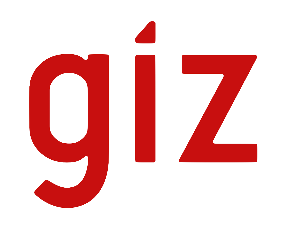 ATTESTATION SUR L'HONNEURDE VISITE DES LIEUX AVANT REMISE DES OFFRESDate de visite : ……………….. à …….. .Lieu : Je soussigné, Madame, Monsieur .......................Représentant (e) légal de l'entreprise.....................................................................................................dont le siège social est situé ................... ........................................................................................................................................................soumissionnaire à la présente consultation ouverte pour réaliser les travaux du lot UNIQUE :  	atteste avoir procédé à une visite des lieux afin de prendre en considération toutes les sujétions et contraintes, techniques et matérielles, inhérentes à la future exécution de ce type de travaux :le : Fait à ...........................................Le ...............................................(signature et cachet commercial de l'Entrepreneur)